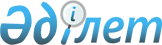 Об оказании единовременной материальной помощи отдельным категориям граждан к 65-летию Победы в Великой Отечественной войне
					
			Утративший силу
			
			
		
					Постановление акимата района Магжана Жумабаева Северо-Казахстанской области от 12 апреля 2010 года N 119. Зарегистрировано Управлением юстиции района Магжана Жумабаева Северо-Казахстанской области 23 апреля 2010 года N 13-9-116. Утратило силу - постановлением акимата района Магжана Жумабаева Северо-Казахстанской области от 6 января 2011 года N 1

      Сноска. Утратило силу - постановлением акимата района Магжана Жумабаева Северо-Казахстанской области от 06.01.2011 N 1      В соответствии со статьей 31 Закона Республики Казахстан от 23 января 2001 года № 148 «О местном государственном управлении и самоуправлении в Республике Казахстан», статьей 20 Закона Республики Казахстан от 28 апреля 1995 года № 2247 «О льготах и социальной защите участников, инвалидов Великой Отечественной войны и лиц, приравненных к ним», акимат района ПОСТАНОВЛЯЕТ:



      1. Оказать единовременную материальную помощь к 65-летию Победы в Великой Отечественной войне (далее – единовременная материальная помощь) следующим категориям граждан:

      участникам и инвалидам Великой Отечественной войны – в размере 20 месячных расчетных показателей;

      лицам, приравненным по льготам и гарантиям к участникам и инвалидам Великой Отечественной войны (за исключением воинов-интернационалистов и участников последствий ликвидаций техногенных катастроф) – в размере 5 000 тенге;

      лицам, награжденным орденами и медалями бывшего Союза ССР за самоотверженный труд и безупречную воинскую службу в тылу в годы Великой Отечественной войны, а также лицам, проработавшим (прослужившим) не менее шести месяцев с 22 июня 1941 года по 9 мая 1945 года в тылу в годы Великой Отечественной войны – в размере 2 000 тенге;



      2. Выплата единовременной материальной помощи производится из средств местного бюджета по бюджетной программе 451-020-015 «Выплата единовременной материальной помощи участникам и инвалидам Великой Отечественной войны, а также лицам, приравненным к ним, военнослужащим в том числе уволенным в запас (отставку), проходившим военную службу в период с 22 июня 1941 года по 3 сентября 1945 года в воинских частях, учреждениях, в военно-учебных заведениях, не входивших в состав действующей армии, награжденным медалью «За победу над Германией в Великой Отечественной войне 1941-1945 гг.» или медалью «За победу над Японией», лицам, проработавшим (прослужившим) не менее шести месяцев в тылу в годы Великой Отечественной войны к 65-летию Победы в Великой Отечественной войне».



      3. Государственному учреждению «Отдел занятости и социальных программ района Магжана Жумабаева» обеспечить назначение и выплату единовременной материальной помощи.



      4. Государственному учреждению «Отдел финансов района Магжана Жумабаева» обеспечить финансирование единовременной материальной помощи в пределах ассигнований, утвержденных бюджетом района.



      5. Контроль за исполнением настоящего постановления возложить на заместителя акима района Р. А. Зикибаева



      6. Настоящее постановление вводится в действие со дня первого официального опубликования.      Аким района                                В. Бубенко
					© 2012. РГП на ПХВ «Институт законодательства и правовой информации Республики Казахстан» Министерства юстиции Республики Казахстан
				